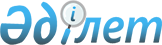 Об объявлении чрезвычайной ситуации природного характера местного масштабаРешение акима Жанааркинского района области Ұлытау от 4 апреля 2024 года № 2.
      В соответствии с подпунктом 13) пункта 1 статьи 33 Закона Республики Казахстан от 23 января 2001 года "О местном государственном управлении и самоуправлении в Республике Казахстан", статьей 48 и подпунктом 2) пункта 2 статьи 50 Закона Республики Казахстан от 11 апреля 2014 года "О гражданской защите", Приказом и.о. Министра по чрезвычайным ситуациям Республики Казахстан от 10 мая 2023 года № 240 "Об установлении классификации чрезвычайных ситуаций природного и техногенного характера", на основании протокола заседания комиссии по предупреждению и ликвидации чрезвычайных ситуаций при акимате Жанааркинского района области Ұлытау от 02 апреля 2024 года №2, аким Жанааркинского района РЕШИЛ:
      1. Объявить чрезвычайную ситуацию природного характера местного масштаба в Караагашском сельском округе Жанааркинского района области Ұлытау
      Сноска. Пункт 1 – в редакции решения акима Жанааркинского района области Ұлытау от 11.04.2024 № 4 (вводится в действие со дня его первого официального опубликования).


      2. Руководителем ликвидации чрезвычайной ситуации назначить заместителя акима Жанааркинского района Ибраева Мурата Есиркеповича и поручить провести соответствующие мероприятия, вытекающие из данного решения.
      3. Контроль за исполнением настоящего решения оставляю за собой.
      4. Настоящее решение вводится в действие со дня его первого официального опубликования и распространяется на правовые отношения возникшие с 26 марта 2024 года.
					© 2012. РГП на ПХВ «Институт законодательства и правовой информации Республики Казахстан» Министерства юстиции Республики Казахстан
				
      Аким Жанааркинского района

К. Кожукаев
